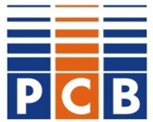 PHIẾU YÊU CẦU CUNG CẤP BÁO CÁO TÍN DỤNG THỂ NHÂNCREDIT INFORMATION REQUEST FORM FOR INDIVIDUALHọ và tên/ Full name: Giới tính/ Gender:  	 			 Nam/Male 			 Nữ/FemaleNgày sinh/ Date of birth:	Số CMND/ ID Number:				Địa chỉ thường trú/ Living address: Số điện thoại/ Phone number: Email:  Giấy tờ cá nhân khác/ Other ID document[Nếu đã sử dụng để nộp đơn vay vốn/ If used to apply for loan]Loại giấy tờ cá nhân/ Type of ID document: Số/ Number:					Ngày cấp/ Issued date:				Nơi cấp/ Place of issue:Ngôn ngữ báo cáo/ Language in the report:	 Tiếng Việt/ Vietnamese	 Tiếng Anh/ EnglishSố lần yêu cầu báo cáo trong năm/ Number of time request for credit report in this year: 1				 ≥ 2Đề nghị quý Công ty cung cấp báo cáo tín dụng của tôi như thông tin trên đây. Tôi cam kết những thông tin Tôi cung cấp là đúng và hoàn toàn chính xác.Please provide my credit report according to the information above. I certify that all the information I provided are true, correct and completed.Tôi đã nhận báo cáo tín dụng/ I have received the credit report.  Hà Nội, ngày/date.......... tháng/month ......... năm/yearNGƯỜI NHẬN/ RECEIVERNGƯỜI LÀM ĐƠN/ APPLICANT(Ký và ghi rõ họ tên/ Sign with Full name)(Ký và ghi rõ họ tên/ Sign with Full name)